令和５年度　第２回　奄美を写す写真展募集要項　世界自然遺産に登録され，美しい自然や独特な地域文化などに囲まれた奄美をテーマに全国の写真愛好家から広く作品を募集し，優れた作品による写真展を開催することで，奄美の文化振興・観光の発展に寄与することを目的に開催します。本　展　会　期：令和５年５月3日（水）～令和５年5月28日（日）　会　場：鹿児島県奄美パーク・田中一村記念美術館　企画展示室巡回展　未定主　催：奄美を写す写真展実行委員会共　催：奄美群島広域事務組合（鹿児島県奄美パーク・田中一村記念美術館）協　賛：町田酒造株式会社・大島紬美術館㈱・AMAMI 紬工房ゆみ・スナック レイヤードTORTUGA・ホンダレンタカー 奄美空港店・そば処 夢や・屋宮医院・まあじん　　　　奄美イノベーション株式会社伝泊・サンサンランド・奄美リゾート ばしゃ山村　　　　スペイン居酒屋 ティダパライソ・田路真由美 フラメンコクラス・西平酒造株式会社　　　　有限会社 濱田写真館・コシナカラー・スタジオ KOSAC eyes　（令和５年2月4日現在）後　援：あまみエフエム・ディ！ウェイヴ・㈱奄美新聞社，　　　　一般社団法人奄美群島観光物産協会・㈱南海日日新聞社【作品募集詳細】出品作品の内容　　作品の大きさ　Ａ４ (210×297㎜)　　　　　　　　六切（203×254㎜）以上四切（254×305㎜）以内可　作品のテーマ　奄美群島内で撮影された自然・文化・風物及び，奄美群島にインスパイアされて撮影した作品。　作品点数　1人3点まで　そ　の　他　　　⑴　画像の加工可。※ただし，作者本人によるものとする。　　　　加工内容を簡単に出品票に記載してください。　　⑵　撮影機材制限なし。スマートフォン可。出品者の資格　年齢，性別，国籍，経験は問いません。出品手数料　無　料　※但し作品送料，その他業者委託は自己負担となります。応募方法⑴　直接応募（令和5年4月21日（金）必着）　　ア　各作品の上下が分かるようプリントアウトした作品の裏面中央に「出品票」を貼付してください。　　イ　下記送付先へ直接持参または，郵送してください。　　　　※郵送の場合は，作品を保護できるよう厚紙などを入れてください。　　ウ　【送付先】　〒894-0504　奄美市笠利町節田1834　　　　　　　　　　鹿児島県奄美パーク・田中一村記念美術館　　　　　　　　　　℡　0997-55-2635　Fax　0997-55-2613エ　直接応募された作品は，原則として返却しません。⑵　業者委託（令和5年４月14日（金）までに実行委員会指定の業者へ依頼）　　ア　奄美を写す写真展実行委員会指定の業者に作品データ，出品票等を送りプリントアウト，出品を依頼してください。【プリントアウト，その他手数料は出品者負担です。】　　イ　【指定業者】　　　①　(有)濱田写真館　℡0997-52-0047　　　②　コシナカラー　℡0997-53-0888ウ　業者委託で出品された作品は，返却します。※　どちらの応募でも，作品が入賞した場合は，作品データを美術館へ送付してください。　　　賞　　　⑴　奄美を写す写真展大賞　　 １点　賞状　副賞：20,000円　⑵　田中一村記念美術館賞　　 １点　賞状　副賞：10,000円　⑶　優　秀　賞　　　　　　　 ３点　賞状　副賞： 5,000円　⑷　佳　　　作　　　　　　　 ４点　賞状　副賞： 3,000円　　⑸　ヤ ン グ賞（18歳未満）  １点　賞状　副賞： 3,000円作品審査　⑴　審査期日　令和５年４月23日（日）（予定）　⑵　審査委員　委員長 井本 久美氏（南海日日新聞社　編集局報道部）　　　　　　　　委　員 武部 守俊氏（芸術写真家）審査結果　入選・入賞は田中一村記念美術館ホームページにて発表，各入賞者には個別にも通知します。授賞式　⑴　日　時　 令和５年５月７日（日）11:00～12:00　⑵　場　所　 鹿児島県奄美パーク・田中一村記念美術館　企画展示室注意事項・その他　⑴　額装，またはパネル等での作品は受け付けません。　⑵　応募作品の扱いには細心の注意を払いますが，不慮の事故等に関しての責任は負いません。　⑶　他展での入賞入選作品の応募，多重応募は認めません。　⑷　応募作品の著作権は作者に帰属します。但し入選・入賞した作品は，当実行委員会が制作するポスターやポストカードなどの印刷物，奄美パークホームページ・SNSなどの電子メディア，新聞・TV番組などへの画像提供に無償で使用させていただきます。　⑸　入選は95～145点　同一出品者の複数入選も有ります。（※複数入賞は無し）なお，入選作品に対する賞状等の交付はありません。　⑹　作品は著作権や肖像権について十分に配慮の上，出品者の責任において応募してください。場合によっては，入賞・入選を取り消すことがあります。　⑺　作品返却について　　①　直接応募された作品は，入賞・入選・選外を問わず原則として返却しません。どうしても作品の返却をご希望される方は，業者にプリントアウトを委託して応募するか，写真展終了後1ヶ月以内に直接美術館へ受取りに来てください。　　②　業者委託された作品は，審査結果に関わらず写真展終了後に返却します。【出品票】　　　　第２回　奄美を写す写真展　出品票　　　　↑（上）　　　　　　　　　　　　　　　　　　　　　　　　　　　↓（下）第２回　奄美を写す写真展　出品票　　　　↑（上）　　　　　　　　　　　　　　　　　　　　　　　　　　　↓（下）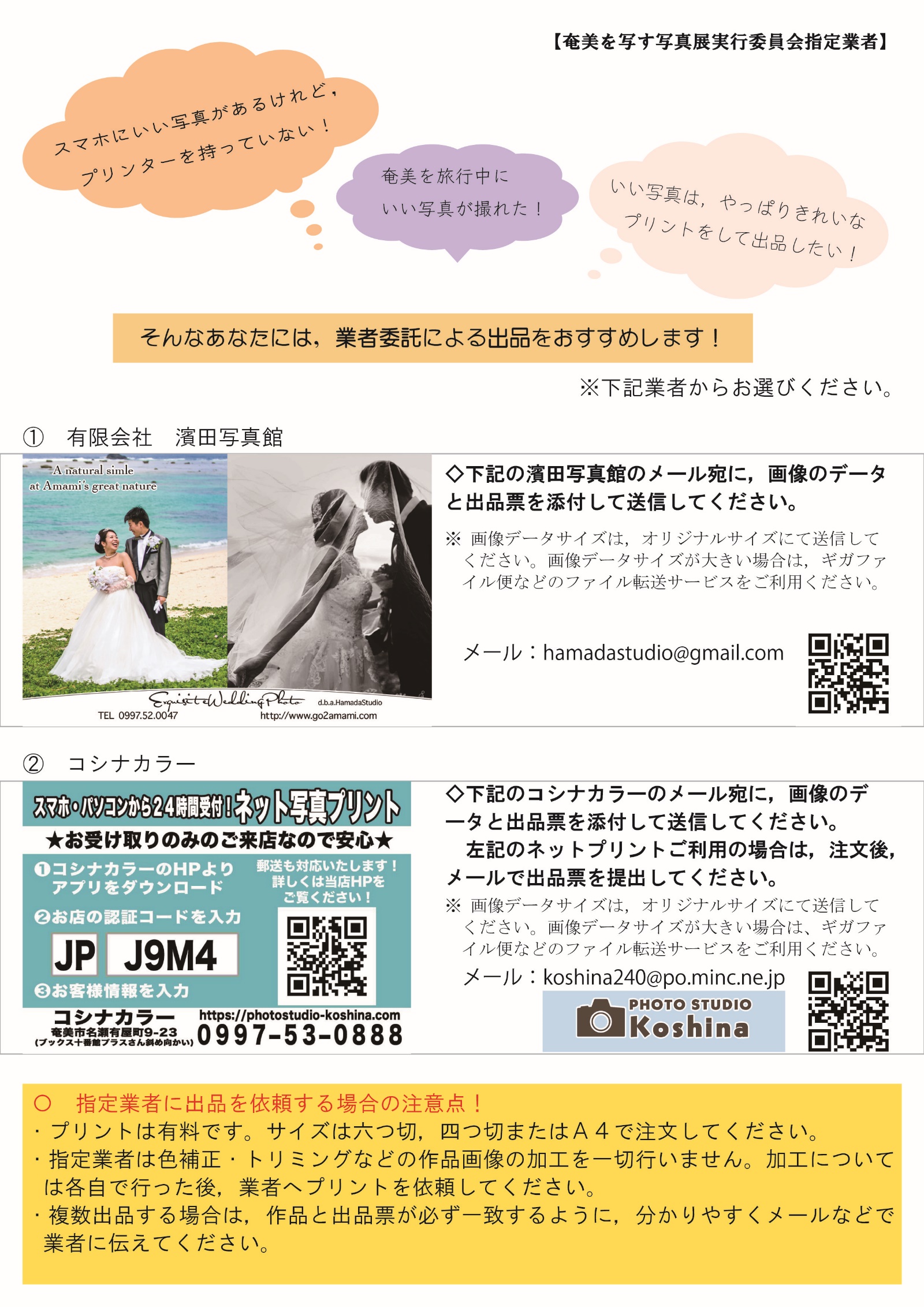 ふりがな題　　名撮影場所撮影日時ふりがな出品者氏名（年齢　　　　歳）　（年齢　　　　歳）　（年齢　　　　歳）　住　　所〒〒〒日中に連絡のとれる電話番号自宅・携帯・会社　自宅・携帯・会社　自宅・携帯・会社　写真を加工した場合，加工内容を簡単に記入ふりがな題　　名撮影場所撮影日時ふりがな出品者氏名（年齢　　　　歳）　（年齢　　　　歳）　（年齢　　　　歳）　住　　所〒〒〒日中に連絡のとれる電話番号自宅・携帯・会社　自宅・携帯・会社　自宅・携帯・会社　写真を加工した場合，加工内容を簡単に記入